1.	期勉健行科技大學的全體教職員工生，「終身學習」專業知識，陶冶品德修養，期許自己成為才德兼備的社會人才。2.	型塑「有禮」的校園文化，讓健行科技大學成為教職員工的幸福職場，以身教及境教培養學生的職場倫理與工作態度。注意事項辦理事項辦理事項說明註冊日前上網變更學生資訊系統密碼上網變更學生資訊系統密碼帳號：學號（例：B10100000）預設密碼：身分證字號（外籍生為護照號碼或居留證號碼）。請先登入電子郵件系統【本校首頁/資訊服務/電子郵件系統】，並依「修改密碼」畫面指示，變更密碼。變更後，再以新密碼至學生資訊系統登入。日後再變更密碼，請勿以身分證字號、學號為密碼。變更密碼方式請點閱”首次登入學生資訊系統SIP前之修改密碼方法，網址：http://120.124.120.70/web/wp-content/uploads/2018/08/Change-Password-in-First-Entry-SIP.pdf註冊日前宿舍申請宿舍申請採線上申請，網址：https://docs.google.com/forms/d/e/1FAIpQLSdERiD2wif1yVta0JEiGnG6tqPLBrlh7Id6xZBFLSo01XDNaQ/viewform?usp=sf_link抽籤結果公布於學生宿舍網頁。住宿費用：住宿費:12,000 元/學期(可辦理貸款) （入住報到時，領取住宿費繳費單，於期限前繳交。）(二)保證金:2,000 元/學年(不可辦理貸款)。請自行列印保證金繳費單（列印方式如下），在截止日前繳交，逾期視同放棄，註銷住宿資格。列印方式： 請於學校首頁(右上方)→在校學生/SIP系統登入/登入帳號及密碼/各項申請與查詢/108學年度住宿保證金結果查詢/產生PDF繳費單及列印四、宿舍可入住時間：108年8月24日起，每日09:00-20:00。註冊日前繳費注意事項繳交學雜費學雜費係依照教育部規定計收。代收學生團體保險費：258元(已在繳款單列計)繳費期限：即日起至108年9月1日(星期日)。繳費方式：全省土地銀行臨櫃繳款、四大超商、各行庫自動櫃員機(ATM)、信用卡。信用卡繳費：電話語音繳費(02)2760-8818，網路繳費網址http：//www.27608818.com。	辦理減免、助學貸款者，暫勿繳費，請於繳費截止日前至本校生輔組辦理換單。完成繳費且欲申請繳費證明，可於繳費日次日(超商及信用卡繳費需3~5日)至下列網址列印：本校首頁/資訊服務/學生資訊系統/各項申請與查詢/學雜費繳費狀況查詢/1081學期學雜費/產生PDF繳費證明及列印。註冊日前繳費注意事項繳費單遺失或補發註冊日前尚未收到繳費單請至本校首頁/資訊服務/學生資訊系統/各項申請與查詢/學雜費繳費狀況查詢/1081學期學雜費/產生PDF繳費單及列印。註冊當日減免學雜費減免學雜費一、符合學雜費減免補助資格 (身心障礙人士子女、身心障礙學生、原住民學生、低收入戶學生、中低收入戶學生、軍公教遺族子女(卹內及卹滿)及特殊境遇家庭子女或孫子女)之同學，於收到註冊學費單後暫勿繳費；請先辦理減免後再行繳費；另欲辦理就學貸款者，務須先行辦理減免，再以減免後之差額辦理貸款。二、請依各補助類別備妥相關證明，於8月26日~9月25日至學務處生輔組(行政大樓1樓
108室)辦理；申請學雜費減免作業說明請參閱新生手冊【學雜費減免申請】。註冊當日就學貸款就學貸款一、需辦理就學貸款同學，請於8月26日前持繳費通知單至台灣銀行全省各地分行辦理，並於
8月26日註冊當天將相關資料繳交行政大樓2樓220電腦教室前收件處。
網址：http://budget.sa.uch.edu.tw/sao/student/loan.php二、流程、新生辦理就學貸款通知書、網址：http://budget.sa.uch.edu.tw/sao/student/loan.php註冊當日兵役兵役90年次（含）以前出生之役男辦理緩徵召，均請攜帶身分證影本及退伍令影本。四技新生將於開學後軍訓課時統一辦理登錄、列印、簽名、收繳。 二技、碩士班及碩專班新生兵役緩徵召申請，請先進入學生資訊系統中填寫緩徵召申請表，填寫完成後列印，並於9月20日(五)前由班代統一送繳行政大樓1樓104室軍訓室。其他健康檢查健康檢查四技/二技新生健康檢查日期訂於8月27日至8月29日學前輔導時實施；相關健檢注意事項請參閱http://budget.sa.uch.edu.tw/sao/health/新生體檢時間表及注意事項.html健檢費用：每人550元，健檢當天由承辦醫院於現場收費。(低收入戶請持有效證明文件，可於現場辦理免費健檢)。其他新生入學研習新生入學研習新生入學研習日期為8月27日（二）～ 8 月29日（四），請四技、二技學制新生於上午8:30前至體育館就位完畢。其他學前輔導學前輔導本校於8月27日至8月29日辦理四技/二技新生學前輔導，所有日間部四技/二技新生請上
『教務處網站 => 學前輔導=>各班課表』查詢課表，準時到校參加輔導。其他學分抵免學分抵免曾在大學肄業之重考生，欲抵免所修之課程、學分，請務必於9月4日前持成績單正本、修業證明書正本和學分抵免申請表向註冊組申請抵免，逾期不予受理。其他交通交通※請依指定時間進入『學生資訊系統（SIP）=>各申請與查詢=>停車證申請系統』申請時間：108年9月2日08:00 ~ 9月6日15:00止。繳費、貼證時間：（一）機車停車證：於上班時間108年9月2日10:00起至108年9月6日15:00止（二）汽車停車證：於上班時間108年9月2日10:00起至108年9月6日15:00止繳費、貼證地點：於車證辦理前以 e-mail 通知並於【學校首頁/行政公告區】公告之以上訊息如有變更，依最新學校首頁公告為準(於108年8月30日前公告)《注意》擅自改裝將嚴重影響行車安全，尤其是非法改裝排氣管。若經外觀辨識拆除消音器及藉由儀器設備認定音量超過標準值，則不予核發停車証。期間環保局將派員到校配合檢測，違則除開罰1,800 ~ 3,600元罰鍰外，亦不予核發停車証。其他碩士班碩士班一、碩士班新生請於註冊日前依繳款單上個人之「虛擬帳號」轉帳繳費或持繳款單向就近通匯行庫繳納，於SIP確認繳費成功後，註冊日當天無須到校。二、需辦理就學優待（減免）、停車證、住宿及有兵役相關問題的同學，請依各單位規定的時間內完成手續。三、碩士班新生健康檢查日期訂於10月1日實施，http://budget.sa.uch.edu.tw/sao/health/新生體檢時間表及注意事項.html。四、需進入實驗(實習)場所之新生，需於學前接受安全衛生教育訓練；請至教育部環保小組網站，點選教育部安全衛生教育網進行線上報名。其他開始上課：108年9月2日(一)。休（退）學退費標準：（一）108年8月1日－108年9月8日學費、雜費及其餘各費全部退還。（二）108年9月9日－108年10月14日退所繳全額2/3（不含學生團體保險費）。（三）108年10月15日－108年11月25日退所繳全額1/3（不含學生團體保險費）。（四）108年11月26日起不予退費。辦理減免學雜費及就學貸款者，須於註冊日當天至校繳交相關資料。四、本校全面實施禁煙，違者依校規記小過兩次處分開始上課：108年9月2日(一)。休（退）學退費標準：（一）108年8月1日－108年9月8日學費、雜費及其餘各費全部退還。（二）108年9月9日－108年10月14日退所繳全額2/3（不含學生團體保險費）。（三）108年10月15日－108年11月25日退所繳全額1/3（不含學生團體保險費）。（四）108年11月26日起不予退費。辦理減免學雜費及就學貸款者，須於註冊日當天至校繳交相關資料。四、本校全面實施禁煙，違者依校規記小過兩次處分開始上課：108年9月2日(一)。休（退）學退費標準：（一）108年8月1日－108年9月8日學費、雜費及其餘各費全部退還。（二）108年9月9日－108年10月14日退所繳全額2/3（不含學生團體保險費）。（三）108年10月15日－108年11月25日退所繳全額1/3（不含學生團體保險費）。（四）108年11月26日起不予退費。辦理減免學雜費及就學貸款者，須於註冊日當天至校繳交相關資料。四、本校全面實施禁煙，違者依校規記小過兩次處分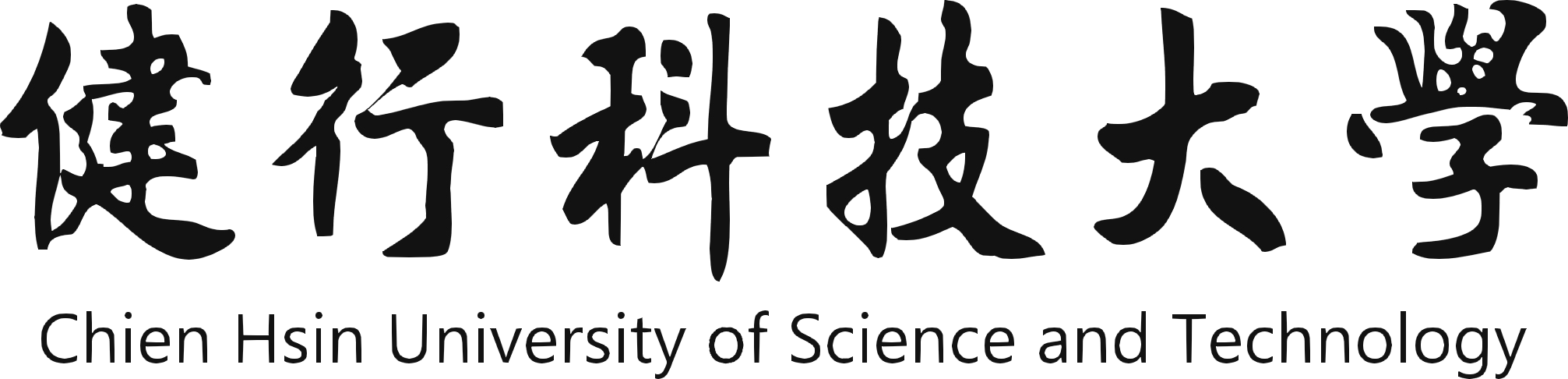 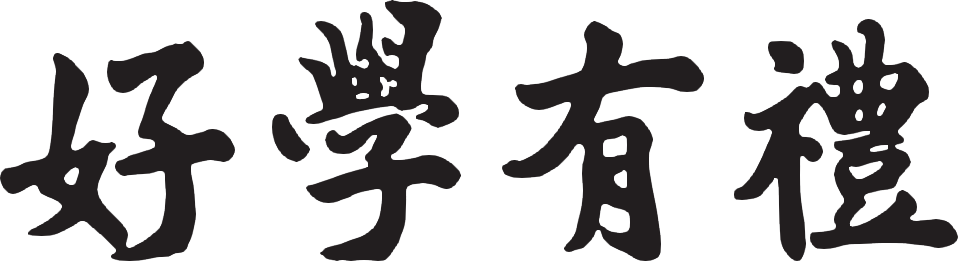 